Periodeplan 8G 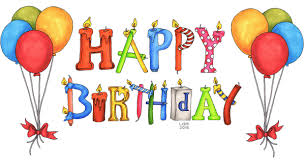 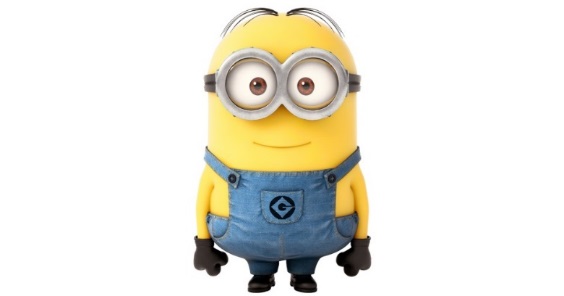 Uke 36 og 377. september: Naja12. september: SindreInformasjon: 7. september: Naja12. september: SindreFysisk aktivitet og helse: Møt opp i Sørbøhallen. Husk treningsklær og sko. Ved skade eller sykdom må en ta med melding. Vi er utendørs i kroppsøving denne perioden. Se mer info på kroppsøving blant fagene under. Sindre er på overnattingstur med 10.trinn onsdag og torsdag uke 36, så send alle mailer til Elisabeth disse dagene. UKEMANDAGTIRSDAGONSDAGTORSDAGFREDAGDenne uka:36Frist for å legge brede på skolebøkene. 37Valgdag!Nasjonal prøve i regning (3. og 4. time)Nasjonal prøve i engelsk (4. time)388G besøker Vitenfabrikken!Kl 11.30-13.00Nasjonal prøve i lesing (1. og 2. time) Prøve i samfunnsfag39Skriftlig prøve fremmedspråkEngelsk: show and tell40Engelsk: show and tell Siste uke før høstferien.Min egen huskeliste:FagLæringsmålPlan for arbeidetNorsk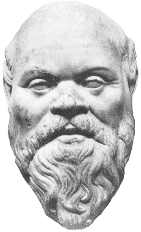 Kan forklare viktige kriterier for en god muntlig framføring av drama/rollespill. Skal kunne planlegge og framføre en dramatisering sammen med andre. Nå har vi hatt to uker med sterkt fokus på lese- og studieteknikk. Vi har fått på plass styrkenotat, tankekart og ensetningssammendrag i verktøykassen, og vil fortsette å bruke disse både i norsk og andre fag. I kommende periode vil vi arbeide nærmere med muntlige ferdigheter. Vi vil sammen med KRLE gjennomføre en dramatisering av fortellingen om Sokrates. Samarbeid i gruppene om å lage roller, scener og replikker, og tenk på hvilke kostymer eller rekvisitter som kan passe å ha med.  LEKSE TIL TORSDAG UKE 36: Les sidene 18-19 i Kontekst Basisbok, om Drama og rollespill. Lag deretter et strukturert tankekart med Kriterier for drama og rollespill i skolen i midten. Vi arbeider med dette også på skolen. LEKSE TIL TIRSDAG UKE 37: Vær klar til å vise dramastykket om Sokrates og ha med det gruppen trenger av kostymer og rekvisitter.MatematikkJobbe med kartleggingstestKunne løse oppgaver med flere regnearter.Dere får utdelt et repetisjonsark fra kartleggingstesten, hvor dere jobber med det dere synes er vanskelig. Dere får også utdelt et ark med oppgaver med flere regnearter hvor dere gjør de oppgavene dere synes er utfordrende. EngelskI can explain why English is the key to communication.I can tell the difference between regular and irregular nouns.I know how to change a noun from the plural to singular form.Know what a topic sentence and paragraph is Homework week 36: On It’s Learning under the folder “English” you will find a subfolder marked “Grammar.” Practice some of the exercises «Key English Nouns» or «Regular” and “irregular nouns.»Homework week 37: Read text 1B The Key and do task 12 on page 19. Samfunnsfag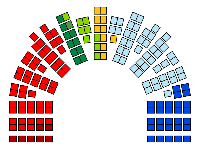 Kunne forklare forskjellen mellom høyre- og venstresiden i politikken. Kunne plassere partiene på høyre- og venstresiden. Kunne nevne hovedsaker for hvert av partiene. Kunne forklare hva Stortinget sine oppgaver er. Kunne fortelle om måter enkeltmennesker kan påvirke politikken.Vi fortsetter å arbeide med politikk og valg. Fokus denne perioden er å forstå hovedskillene mellom partiene, og hvordan noen partier lettere kan samarbeide enn andre. Vi skal se på noen av partienes hjertesaker, og kanskje også bli litt bevisst på egne hjertesaker. 
Vi skal også jobbe med hvilken rolle Stortinget har i Norge.  LEKSEOPPGAVER TIL FREDAG UKE 36: Fullfør og repeter tankekartet ditt fra forrige periode: plasser partiene i høyresiden, venstresiden og sentrum, og utvid tankekartet ved å legge til 1-2 hovedsaker for hvert parti. Kanskje rakk du dette i timen, og da repeterer du bare det du skrev. Gjør spørsmål 4,7 og 8 s.68 i heftet. TIL FREDAG UKE 37: Les s.60-61 i heftet. Lag et strukturert tankekart over Stortingets oppgaver. Bruk s.34-35 i heftet og snakk med noen hjemme om hvordan man kan påvirke samfunnet og politikken. Gjør oppgave 3 s.69 i heftet. NaturfagKunne skrive rapport i naturfag. Lekse disse to ukene er å skrive ferdig grupperapporten om å koke vann. Dere får tilbakemelding og måloppnåelse på rapporten og kan levere på ny etter tilbakemelding. I tillegg jobber vi videre med vårløken. Husk å skrive ned lengde.KRLEDu skal kunne: forklare hva moral og etikk erfortelle om en viktig filosof, Sokrates I KRLE har vi jobbet med filosofi og skal nå, i tillegg til dette, jobbe med emnet etikk. Lekse til tirsdag uke 36: Les s. 167-171 (kap 8: rett og galt) og forklar begrepene moral og etikk med egne ord. Skriv svaret ned i skriveboka di.Lekse til tirsdag i uke 37: Vær klar til å vise dramastykket om Sokrates og ha med det gruppen trenger av kostymer og rekvisitter.SpanskDu skal kunne:fortelle hva du heter, hvor gammel du er, hvor du bor og hvor du kommer fratallene fra 1-20Uke 36Les godt på s. 10 (glosene står på side 112). Lær deg disse glosene: ¿Cómo te llamas?, ¿Cuántos años tienes?, tengo doce/trece años,  ¿Dónde vives?, ¿De dónde eres?, soy de Noruega, Vivo en Noruega. Øv på verbet vivir: vivo (jeg bor), vives (du bor), vive (han/hun bor). Lekseprøve.Uke 37Lær deg tallene 1-20 se side 11. (Lekseprøve)Arbeidsboka s 11: oppgave F.Tysk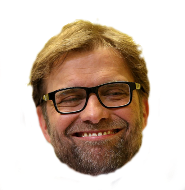 Du skal kunne: bøye noen verbbruke spørreordene wer, was, wohin, woher, wie viel, wie og warum Uke 36: Vi jobber med bøying av verb og tekst 1B. Lekser blir gitt i timen.Uke 37: Vi jobber videre med bøying av verb og lærer noen spørreord. Lekser blir gitt i timen.FranskDu skal kunne: presentere degfortelle hvor du bornoen flere franske lyder og uttale noen franske navn.Kapittel 1 Bonjour, tout le monde ! og Kapittel 2 Je me présente
Uke 36:Lær deg glosene som står under Savez-vous que… på side 21. Skriv en dialog mellom to som møtes, der du bruker to av disse utrykkene for å avslutte en samtale. Bruk samtalene i chapitre 1 for å finne tips.   
Uke 37Lytt og les godt på teksten Rencontres på side 24. Lydsporet finner du på it’s learning. Lær deg glosene f.o.m. rencontre t.o.m. français på s. 37.
Lekseprøve på torsdag.Engelsk fordypningDu skal vite hvordan du bruker is og are når du snakker og skriver engelsk.Lær deg regelen for is/are. Denne finner du på øvearket du har fått i timen og bak i Key English (den vanlige engelskboka)Øv til du kan det. Øveoppgaver finner du på nettet (On the Move 1, #1  Grammar)Kroppsøving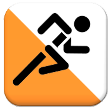 Skal kunne bli kjent med og bruke ulike former for utholdenhetstrening. Skal kunne vise og fortelle om de vanligste karttegn på turkart og o-kart. Kunne bruke kart for å gjennomføre en enkel o-løype uten kompass i kjent terrengEtter en oppstart med mye lek og bli-kjent-aktiviteter, går vi over til en periode med utholdenhet og orientering. Det vil derfor først og fremst være utegym denne perioden. Dersom det bøtter ned med regn når du går til skolen, kan du ta med inneskoa sånn i tilfelle. Men i utgangspunktet er vi ute. Ta med melding dersom du har skade eller sykdom, og tenk gjerne selv på hva du kan gjøre, selv om du skulle ha en skade. 